ՁևՏ Ե Ղ Ե Կ Ա Տ Վ ՈՒ Թ Յ ՈՒ ՆԿԵՆՍԱԹՈՇԱԿԱՅԻՆ ՀԱՇՎԻ ՄԱՍԻՆ
ՁԵՐ ՏՎՅԱԼՆԵՐԸԱղյուսակ N 1ԱՄՓՈՓ ՏԵՂԵԿԱՏՎՈՒԹՅՈՒՆԱղյուսակ N 2ՁԵՐ ԿՈՒՏԱԿԱՅԻՆ ՀԱՏԿԱՑՈՒՄՆԵՐԸԱղյուսակ N 3 ՁԵՐ ՖՈՆԴԵՐԻ ԵԿԱՄՏԱԲԵՐՈՒԹՅՈՒՆԸԱղյուսակ N 4ՓԱՅԵՐԻ ՀԵՏ ԿԱՊՎԱԾ ԳՈՐԾԱՐՔՆԵՐԸՈրոշ հասկացությունների մասին1. Ֆոնդ՝ ֆոնդի անվանում և տեսակ, որի փայերը ձեռք են բերվել տվյալ տարվա համար կատարված կուտակային հատկացման գումարով: Դրանք են՝1.1. FIX` կայուն եկամտային կենսաթոշակային ֆոնդ (ֆոնդի միջոցներն ամբողջությամբ` 100 տոկոսով, ներդրվում են կայուն եկամուտ ապահովող և ցածր ռիսկային ֆինանսական գործիքներում (օրինակ` ավանդ, պարտատոմս և այլն).1.2. CON՝ պահպանողական կենսաթոշակային ֆոնդ (ֆոնդի միջոցները, բացի կայուն եկամուտ ապահովող ֆինանսական գործիքներից, որոշ չափով (մինչև 25 տոկոս) ներդրվում են համեմատաբար ռիսկային ֆինանսական գործիքներում` օրինակ՝ բաժնետոմսերում).1.3. BAL՝ հավասարակշռված կենսաթոշակային ֆոնդ (ֆոնդի միջոցները, բացի կայուն եկամուտ ապահովող ֆինանսական գործիքներից, կարող են մինչև 50 տոկոսի չափով ներդրվել համեմատաբար ռիսկային ֆինանսական գործիքներում):2. Ֆոնդի կառավարիչ՝ Ձեր կամ ծրագրի միջոցով ընտրված կենսաթոշակային ֆոնդի կառավարիչ, որն իրականացնում է կենսաթոշակային ֆոնդի կառավարում: Ներկայումս գործում են երկու կենսաթոշակային ֆոնդի կառավարիչներ՝ «Ամունդի-Ակբա Ասեթ Մենեջմենթ» ՓԲԸ (AM) և « Ցե-Կվադրատ Ամպեգա Ասեթ Մենեջմենթ Արմենիա» ՍՊԸ (CQ):3. Գործատուի կողմից վճարված տույժ՝ գումար, որն օրենքի համաձայն վճարում է գործատուն Ձեզ համար ժամանակին չմուծված կուտակային հատկացման գումարի 0.075 տոկոսի չափով:4. Ֆոնդի փայ` կենսաթոշակային ֆոնդին կատարված հատկացումների հաշվին ձեռք բերված փայեր: Օրինակ, եթե հատկացումների մեծությունը 15 000 դրամ է, իսկ մեկ փայի արժեքը 1500 դրամ, ապա Դուք ձեռք կբերեք 10 փայ:5. Փայի արժեք՝ Ձեզ համար ձեռք բերված կամ մարված մեկ փայի արժեքը՝6. Գործարքի տեսակ` կենսաթոշակային հաշվով կատարված գործարքները լինում են երկու տեսակ՝ փայերի ձեռքբերում և փայերի մարում:7. Գործարքի հիմք` փայերի ձեռքբերումը կամ մարումը կատարվում է տարբեր հիմքերով: Օրինակ` փայերի ձեռքբերման գործարքի համար հիմք կարող է հանդիսանալ կուտակային հատկացումը: Փայերի մարման հիմք կարող է հանդիսանալ, օրինակ՝ հաշմանդամությունը:8. Գործարքի միջնորդավճար՝ միջնորդավճար, որը գանձվում է միայն ժառանգության ստացման (ժառանգած գումարի 2 տոկոս) և մասնակցի կողմից տարվա ընթացքում մեկից ավելի անգամ կառավարչի փոփոխություն կատարելու (փոխանցվող գումարի մեկ տոկոսի) դեպքում:9. Ֆոնդի տարեկան եկամտաբերությունը հաշվարկվում է հետևյալ բանաձևով՝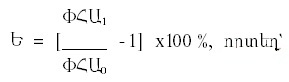 1) ՓՀԱ0 -ն հաշվարկվող ժամանակահատվածի առաջին օրվան նախորդող առաջին աշխատանքային օրվա համար հաշվարկված փայի արժեքն է.2) ՓՀԱ1 -ը հաշվարկվող ժամանակահատվածի վերջին օրվա համար հաշվարկված փայի արժեքն է:»:«Հավելված N 2ՀՀ կառավարության 2012 թվականիմայիսի 17-ի N 629-Ն որոշմանՀարցերի դեպքում՝
Հայաստանի կենտրոնական դեպոզիտարիաՀասցեն՝         , հեռ.՝         , կայք՝1. Անունը, ազգանունը2. Ծննդյան ամսաթիվը (օրը, ամիսը, տարեթիվը)3. Հանրային ծառայության համարանիշը կամ հանրային ծառայության համարանիշ չունենալու մասին տեղեկանքի համարը4. Հասցեն5. Էլեկտրոնային փոստի հասցեն6. Կենսաթոշակային հաշիվը7. Կենսաթոշակային հաշվի բացման ամսաթիվը (օրը, ամիսը, տարեթիվը)8. Հաշվետու տարինԱնձնական տվյալներում սխալների հայտնաբերման դեպքում անհրաժեշտ է ներկայացնել անձնական տվյալները փոփոխելու մասին դիմում՝ այցելելով հաշվի օպերատորներին կամ մուտք գործելով www.epension.am կայքի Իմ հաշիվը հավելվածը:
 
Այցելեք www.epension.am կայք՝ Ձեր հաշիվը On-line կառավարելու համար: Հաշվի օպերատորների ցանկին կարող եք ծանոթանալ՝ այցելելով www.cda.am կայք:Ձեր ՖոնդըՁեր ֆոնդի կառավարիչըՁեր Ֆոնդի տարեկան եկամտաբերությունը%%%Ձեր հաշվի մնացորդը՝ տարվա վերջի դրությամբ կազմել էՀաշվետու տարվա ընթացքում կուտակումները կազմել են (1+2+3) դրամ դրամ դրամմասնակիցըպետությունըեկամուտը(1)(2)(3)Մուտք հաշվին (օրը, ամիսը,
տարեթիվը)Ամիսը, որի համար կատարվել է հատկացումըՀատկացումը
(դրամ)Հատկացումը
(դրամ)ԳործատունԳործատուի կողմից վճարված տույժը 
(դրամ)Ընդամենը՝ հատկա-
ցումները
 (դրամ)
(3+4+6)ՖոնդըՄուտք հաշվին (օրը, ամիսը,
տարեթիվը)Ամիսը, որի համար կատարվել է հատկացումըմասնակիցըպետությունըԳործատունԳործատուի կողմից վճարված տույժը 
(դրամ)Ընդամենը՝ հատկա-
ցումները
 (դրամ)
(3+4+6)Ֆոնդը(1)(2)(3)(4)(5)(6)(7)(8)ԸնդամենըՖոնդըՖոնդերի փայերի քանակը (հատ)Ֆոնդերի փայերի քանակը (հատ)Փայի արժեքը (դրամ)Փայի արժեքը (դրամ)Փայերի ընդհանուր արժեքը (դրամ)Փայերի ընդհանուր արժեքը (դրամ)Ֆոնդի տարեկան եկամտաբերությունըՖոնդի տարեկան եկամտաբերությունըտարվա սկիզբըտարվա վերջըտարվա սկիզբըտարվա վերջըտարվա սկիզբը(2x4)տարվա վերջը(3x5)նախորդ տարինհաշվետու տարին(1)(2)(3)(4)(5)(6)(7)(8)(9)%%ԸնդամենըՖոնդըՖոնդըամսաթիվը 
(օրը, ամիսը,
տարեթիվը)գործարքի տեսակըԳործարքի հիմքըԳործարքի գինը 
(դրամ)
(5+6)Գործարքի միջնորդա-
վճարը 
(դրամ)Փայի արժեքը
(դրամ)Փայերի քանակը (հատ)Գործարքի գումարը (դրամ)
(5+6)x(7)(1)(2)(3)(4)(5)(6)(7)(8)Փայի արժեք =ֆոնդի ակտիվներ-ֆոնդի պարտավորություններՓայի արժեք =               ֆոնդի փայերի քանակը